Infirmerie : 01 39 54 61 22                     infirmerie@sjh.fr Nom de l’élève : ……….……………………………………………… Prénom : ……………………………Date de naissance : ………………………………….. Classe : ………………………………………………          N° de sécurité sociale : ………………………………………………………………………….…………Adresse du centre de sécurité sociale : …………………..….……………………………………………...………………………………………………………………………………………………………………..…En cas d'accident, l'établissement s'efforce de prévenir la famille par les moyens les plus rapides.Merci de faciliter notre mission en nous indiquant au minimum deux numéros de téléphone.En cas d'urgence et après régulation par le centre 15, votre enfant sera orienté vers l’établissement de santé le mieux adapté. Un élève mineur ne peut sortir de l’hôpital qu’accompagné d’un parent. Les frais engagés seront pris en charge par la famille.Renseignements médicaux et chirurgicaux :…………………………………………………………………………………………………………...…........…………………………………………………………………………………………………………...….....Si votre enfant présente un problème de santé qui nécessite : des soins, un traitement ou un aménagement sur le temps scolaire merci de prendre contact avec l’infirmerie afin d’établir s’il convient de mettre en place un PAI (Protocole d’Accueil Individualisé) à télécharger sur le site de SJH (rubrique vie scolaire/infirmerie). Le PAI renseigné par votre médecin, devra être déposé à l’infirmerie avec l’ordonnance récente et le traitement.Allergies : ..............................................................................................................................................................................................................................................................................................................................................................Si votre enfant présente des allergies alimentaires nécessitant la mise en place d’un PAI avec un traitement d’urgence (type Adrénaline) et déjeune à la cantine : il appartient au médecin prescripteur de préciser, sur le PAI, si votre enfant doit apporter un panier-repas (voir modalités sur le site) ou s’il peut consommer ce qui est proposé par le service de restauration.Observations particulières que vous jugez utiles de porter à la connaissance de l’établissement et des services d’urgence : problèmes psychologiques, traitements en cours, situation de vie, etc… nécessitant une attention ciblée ....................................................................................................................................................…………………………………………………………………………………………………………………...…………………………………………………………………………………………………………………..                                                                     1/2                    RENSEIGNER EGALEMENT LE VERSO…/…NOM de l’élève : ……….……………………………………………… Prénom : …………………………… Vaccinations obligatoires pour les enfants nés avant 2018 :Vaccinations obligatoires pour les enfants nés après le 1er janvier 2018 :Cette fiche n’est pas confidentielle, elle est à remplir à chaque début d’année. Elle peut être utilisée sur différents temps périscolaires de votre enfant. Si vous souhaitez transmettre des informations confidentielles, vous pouvez le faire sous enveloppe, à l’attention des infirmières. Si une information médicale essentielle doit être connue sans délai par l’infirmerie, merci de nous en informer rapidement par mail : infirmerie@sjh.fr ou par téléphone au 01 39 54 61 22.A…………………………………………………, le …………………………………………………………..Signature des parents ou du tuteur légal :2/2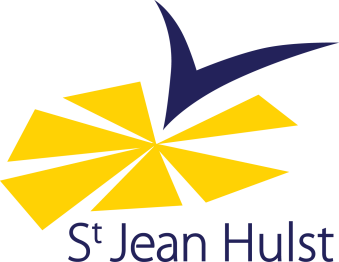 fiche d’infirmerieCette fiche n’est pas confidentielle Année 2024-2025Représentant légal 1Représentant légal 2Autre personne susceptible de venir chercher rapidement l’enfantNom : .…………………………Nom : .……………………….Nom : .………………………..Prénom : .…………..………….Prénom : .……………………..Prénom : .…………………….Tél travail : …………………….Tél travail : …………………….Tél travail : …………………….Portable : ……………………...Portable : ……………………...Portable : ……………………...